                                                                               ПОГОДЖЕНОЗаступник голови Старовижівської                                                     районної ради                                                                                _____________Цалай Р.Ю.                                                                                  «____»______________2020рокуДОГОВІР ОРЕНДИ №індивідуально  визначеного нерухомого майна, що є спільною власністю територіальних громад сіл, селища, районусмт.Стара Вижівка                                                                      “___”  ___________  2020 рокуКНП «Старовижівська ЦРЛ» Старовижівської районної ради, яке є юридичною особою, ЄДРПОУ 01983068 , в особі директора Свіржевської Тетяни Павлівни, що діє на підставі Статуту (надалі - Орендодавець) з одного боку,та _______________________________________________________________________________________________________________________________________________________________________________________________________________________________________:1.      Предмет договору1.1.   Цей Договір регулює цивільно-правові відносини Орендодавця та Орендаря, пов’язані з передачею в оренду майна, що є спільною власністю територіальних громад сіл, селища ,району.1.2.  Орендодавець передає, а Орендар приймає в тимчасове платне володіння і користування частину приміщення в будівлі Орендодавця  загальною площею: 45.52 кв.м., які розташовані за адресою:44400 смт.Стара Вижівка, вул.Шевченка, 6.1.3.Вартість переданого майна визначена в процентному відношені переданої в оренду плоші від первинної вартості майна. (Загальна площа будівлі в якій орендується приміщення становить 8124,4 кв.м.,первісна вартість -1633239 гривень, Вартість 1кв.м. становить 201.03 грн.) 1.4. Майно здається в оренду з метою: розміщення аптеки для торгівлі лікарськими  засобами та медичними препаратами.1.5. Передача майна в оренду здійснюється за актом приймання-передачі, в якому визначається перелік та стан майна, що орендується та інші відомості за узгодженням сторін,.       2.      Умови передачі та повернення орендованого майна2.1. Орендар вступає у строкове платне користування майном у строк, вказаний в Договорі, але не раніше дати підписання сторонами цього Договору та акту приймання-передачі майна.2.2. Передача майна в оренду не тягне за собою виникнення в Орендаря права власності на це майно. Власником майна залишається Старовижівська районна рада,а Орендар користується ним протягом строку оренди.2.3.Реорганізація сторін або перехід права власності на орендоване майно третім особам не визнається підставами для зміни умов чи припинення дії цього Договору і він зберігає чинність для нового власника орендованого майна (його правонаступника), за винятком випадку приватизації  орендованого майна Орендарем.                                           3. Орендна плата та розрахунки 3.1.  Річна орендна плата визначається на підставі Методики розрахунку в порядку використання орендної плати за користування майном спільної власності територіальних громад сіл, селища,району, затвердженої рішенням Старовижівської районної ради від      і становить на дату укладення 10981,06 гривень з ПДВ в місяць.3.2.  Розмір орендної плати за перший місяць оренди розраховуються як місячна орендна плата за базовий місяць оренди ( що передує даті укладення договору оренди) помноженому на індекс інфляції за перший місяць оренди. Місячна орендна плата підлягає в подальшому індексації в залежності від рівня індексу інфляції у відповідності з чинним законодавством України.                Нарахування ПДВ на суму орендної плати здійснюється у порядку , визначеному чинним законодавством.3.3. Розмір орендної плати переглядається на вимогу однієї із Сторін у разі зміни Методики її розрахунку, істотної зміни стану об’єкта оренди з незалежних від Сторін причин та в інших випадках, передбачених чинним законодавством. 3.4. Орендна плата, перерахована несвоєчасно або в неповному розмірі, підлягає індексації і стягується на користь Орендодавця за весь період заборгованості з урахуванням пені за кожен день затримки у розмірі подвійної облікової ставки Національного банку України, що діяла в період, за який сплачується пеня.3.5. Несплата орендної плати в повному обсязі протягом двох місяців з дня закінчення строку платежу є підставою для дострокового розірвання договору оренди.3.6. В разі закінчення строку дії цього Договору орендна плата, комунальні платежі та видатки на утримання орендованого майна сплачується Орендарем по день фактичної здачі майна Орендодавцеві по акту приймання -передачі.3.7. Орендар має право на авансову оплату орендної плати, видатків на утримання та комунальних платежів.4.      Права та обовязки Орендодавця4.1 Орендодавець має право:а)       Здійснювати перевірку стану Приміщення та інженерних мереж на предмет їх цільового використання та додержання Орендарем правил протипожежної безпеки, санітарних норм та умов виконання договору .б).       Орендодавець не несе відповідальності за збереження майна Орендаря, що знаходяться в орендованих приміщеннях. Заходи по збереженню майна Орендар проводить на власний розсуд та за власний рахунок, якщо це не порушує умов Договору, та не призводить до пошкодження цілісності та ремонту Приміщень та будівлі, в якій знаходяться Приміщення.в).       Відмовитися від договору без пояснення причин в будь-який час його дії.  Для цього пункту і надалі відмова від договору розуміється, як право сторони договору на одностороннє припинення цього договору. В такому разі Договір вважається припиненим з моменту отримання повідомлення Орендарем (його працівниками) або на 5 день з дати відправлення поштовим або телеграфним зв’язком такого повідомлення на адресу Орендаря, або за адресою Приміщення, що орендується за цим договором.г).       Змінювати розмір  орендної плати на власний розсуд з попереднім повідомленням Орендаря за два дні. У разі незгоди Орендаря на зміну орендної плати договір вважається розірваний в день отримання Орендодавцем зазначеної відмови або у разі закінчення дводенного строку з моменту отримання Орендарем повідомлення про зміну розміру орендної плати.4.2. Орендодавець зобовязується:а) інформувати Орендаря щодо рішень Власника, які стосуються майна, що є об’єктом Договору;б) у випадку реорганізації Орендаря до припинення чинності цього Договору переукласти цей Договір та таких самих умовах з одним із правонаступників, якщо останній згоден стати Орендарем.5. Права та обов’язки Орендаря5.1. Орендар має право:а).  Вимагати дострокового розірвання договору у встановленому законом порядку;б).  Користуватися системами комунікацій, які знаходяться в приміщенні, що орендується;в).  Обладнати та оформити Приміщення на власний розсуд, із додержанням положень п. 4.6. цього договору;г).  Позначати своє місцезнаходження у приміщенні, що орендується, шляхом розміщення відповідних вивісок, вказівних табличок, рекламних стендів тощо в установленому законом порядку, не порушуючи прав третіх осіб;д).  Встановлювати сигналізацію та інші системи охорони, відповідно до чинного законодавства.є).  Залишити за собою проведені поліпшення Приміщень, здійснені за рахунок власних коштів, якщо вони можуть бути відокремлені від Приміщень без завдання йому шкоди.ж).  Передавати в суборенду частину або все приміщення третім особам лише за попередньою письмовою згодою Орендодавця.з).  Проводити поточний ремонт приміщення за власний рахунок за наявності   письмової попередньої згоди Орендодавця.5.1.  Орендар зобовязується:а) Сплачувати орендну плату відповідно до умов договору.б).   Вчасно відшкодовувати витрати на оплату комунальних та інших послуг на утримання приміщення та прибудинкової території (водопостачання, каналізацію, електроенергію, опалення, послуги зв’язку та інше) згідно діючих розцінок та укладених Орендодавцем договорів.в).  Утримувати об’єкт оренди у відповідності до санітарно-технічних норм і вимог, правил протипожежної безпеки та правил експлуатації приміщень та інженерного обладнання. Орендар самостійно отримує усі необхідні погодження із санітарно-технічними, протипожежними та іншими службами та несе відповідальність за власний рахунок за невиконання цього обов’язку.г).  У разі завдання шкоди третім особам, у зв’язку із користуванням Приміщенням, Орендар несе відповідальність самостійно та за власний рахунок відшкодовує збитки.д).  Негайно повідомляти Орендодавця про факти псування, аварії чи руйнування інженерних комунікацій, конструкцій Приміщень або будівлі, в якій знаходяться Приміщення.е).  Проводити капітальний ремонт, реконструкцію (пристосування приміщень до своїх потреб), перебудову та перепланування, ремонт внутрішніх інженерних комунікацій, які забезпечують роботу Приміщень за власний рахунок згідно з проектною документацією, погодженою в установленому законодавством порядку, тільки з письмової попередньої згоди Орендодавця. Понесені Орендарем витрати у зв’язку із виконанням такого обов’язку Орендодавцем не відшкодовуються.6.        Відповідальність Сторін6.1. За невиконання або неналежне виконання зобов’язань за цим Договором сторони несуть відповідальність відповідно до чинного законодавства та умов цього Договору.6.2. За несвоєчасну передачу, повернення або навмисне ухилення від прийняття об’єкту оренди винна сторона сплачує іншій стороні штраф у розмірі трьох неоподаткованих мінімумів доходів громадян за кожен день затримки передачі.6.3. Усі спірні питання вирішуються Сторонами шляхом переговорів, а при недосягненні згоди – в судовому порядку за місцем знаходження орендованого майна.        Загальна сума  орендної плати за користування Приміщеннями становить: 131772,72 гривень в рік ( з ПДВ).6.2.  Орендна плата нараховується з моменту підписання сторонами цього договору і до дня повернення Орендарем Приміщень Орендодавцю по відповідному акту приймання-передачі. Звільнення Орендарем Приміщення до закінчення терміну дії договору без його розірвання не звільняє Орендаря від сплати орендних платежів.6.3.  Розрахунки за даним Договором здійснюються Орендарем в національній валюті шляхом перерахування грошових коштів на банківський рахунок Орендодавця, зазначений у розділі.9 даного Договору.6.4.  За несвоєчасне внесення орендної плати Орендар сплачує Орендодавцю пеню в розмірі подвійної облікової ставки НБУ від несплаченої суми за кожний день прострочення.6.5.  За несвоєчасну оплату платежів, передбачених п. 4.2. цього договору, Орендар сплачує пеню в розмірі подвійної облікової ставки НБУ від суми простроченого платежу за кожний день прострочення та відшкодовує збитки, завдані таким простроченням, у повному обсязі.6.6.   За несвоєчасне звільнення Приміщення в разі припинення Договору Орендар сплачує Орендодавцю пеню в розмірі __________ гривень за кожний день прострочення повернення Приміщень Орендодавцю.6.7.  У разі прострочення сплати орендного платежу або його частини більше ніж на ___ календарних днів від встановленого строку платежу Орендодавець має право відмовитися від цього договору в односторонньому порядку і вимагати негайного звільнення Приміщень.6.8.  Нарахування неустойки за цим договором здійснюється у межах строків позовної давності.6.9.  Амортизаційні відрахування на Приміщення нараховуються Орендодавцем і використовуються на власний розсуд.6.10.   Відновлення Приміщень здійснюється шляхом поточних та капітальних ремонтів Орендарем, у відповідності до умов цього договору.6.11.   Невід'ємні поліпшення Приміщень, здійснені за рахунок амортизаційних відрахувань, є власністю Орендодавця.7.        Строк дії, зміна  Договору та умови його припинення7.1.  Цей договір набирає чинності з моменту підписання Договору і діє до «____» ____________ 2022 року, а в частині взаємних розрахунків та відповідальності сторін до повного виконання умов цього договору. Після закінчення терміну дії Договору Оренди Орендар, який належним чином виконував свої обов’язки, має переважне право, за інших рівних умов, на продовження Договору оренди. Зазначенні дії оформляються додатковою угодою до Договору.який є невід'ємною частиною Договору.7.2.  Зміни та доповнення до цього договору можуть мати місце за згодою сторін, які оформляються в письмовій формі і становлять невід'ємну частину цього договору.7.3.  Якщо Орендар допустив погіршення стану Приміщення або його загибель, він зобов’язаний відшкодувати Орендодавцю збитки, якщо не доведе, що погіршення або загибель Приміщення сталися не з його вини.7.4.  Вартість поліпшень Приміщень, які не можуть бути відокремлені від Приміщень без нанесення їм шкоди, не відшкодовуються Орендарю.7.5.  Цей договір припиняється у випадках:закінчення строку, на який його було укладено;дострокового розірвання договору за взаємною  згодою сторін;відмови від договору;в інших випадках, передбачених чинним законодавством та цим договором.7.6.  У разі припинення цього договору Орендар зобов’язаний повернути Орендодавцю приміщення негайно (в день припинення договору).7.7.  Орендар вважається належним чином повідомлений Орендодавцем з усіх питань, що стосуються умов цього договору, в разі направлення відповідного повідомлення Орендарю за допомогою поштового або телеграфного зв’язку на адресу Орендаря, зазначену в договорі або на адресу, за якою розташоване Приміщення.7.8.  Взаємовідносини сторін, неврегульовані цим договором, регламентуються чинним законодавством України.7.9.  Договір складений у двох екземплярах по одному для кожної із сторін, кожен з яких має однакову юридичну силу.8. Додаткові умови8.1. Згідно Договору Сторони не несуть відповідальності за невиконання або неналежне виконання своїх обов’язків, які встановлені Договором, якщо таке невиконання або неналежне виконання сталося в наслідок дії обставин непереборної сили (форс-мажор), які мали місце після підписання Сторонами Договору.8.2. Під терміном “обставини непереборної сили” для цілей Договору Сторони мають на увазі надзвичайні події чи обставини, які не могли бути передбачені чи/або яким Сторони не могли запобігти доступними їм засобами, а саме: стихійні лиха (пожежі, повені, землетруси, зсуви і т.п.); військові маневри чи /або бойові дії, якщо такі обставини створюють об’єктивну неможливість належного виконання умов цього Договору.8.3. Сторона, яка опинилася під впливом непереборної сили (форс-мажор), зобов’язана терміново повідомити іншу Сторону про виникнення, характер дії непереборної сили (форс-мажор) протягом 3- х днів з дня виникнення таких обставин.9. Реквізити та поштові адреси сторін            Орендодавець                                                                     ОрендарКНП «Старовижівська ЦРЛ»   Старовижівської районної ради                                   44401 Волинська обл..                                                   смт.Стара Вижівка                                                        вул..Шевченка,6                                                           МФО 303440                                                                   МФО _____________________ЄДРПОУ 01983068                                                        ЄДРПОУ __________________р/р UA303034400000026007055520725                       р/рв ВРУ КБ «Приватбанк»у Волинській обл..                                                           __________________________тел.(03346) 3-03-55                                                          тел./факс __________________Директор                                                                          Керівник                                    Т.П.Свіржевська                                                                              до Договору оренди індивідуально                                                                                                 визначеного нерухомого майна, що є                                                                               спільною власністю територіальних                                                                              громад сіл, селища району від                                                                              «___»__________2020 №                                                        Акт             приймання-передачі індивідуально визначеного нерухомого майна,             що є спільною власністю територіалих громад сіл, селища, районусмт. Стара Вижівка                                                                     «___»__________2020 року             Комунальне некомерційне підприємство « Старовижівська центральна районна лікарня» Старовижівської районної ради, яка є юридичною особою, резидентом України, ідентифікаційний код 01983068 (далі -  Орендодавець), в особі директора Свіржевської Тетяни Павлівни, яка діє на підставі Статуту,з однієї сторони, та___________________________________________________________________________________________________________________________________________________________________________________________________________________________________________________ з другої Сторони, уклали цей акт про наступне:          1. Діючи відповідно до п. 1.4 Договору оренди індивідуально визначеного нерухомого майна,  що є спільною власністю територіалих громад сіл, селища, району від «___» ________ 2020 року №___ Орендодавець передав, а Орендар прийняв у тимчасове платне користування нежитлові приміщення, що знаходяться за адресою : смт. Стара Вижівка, вул.. Шевченка,6 загальною площею 45.52 кв.м., Приміщення що передається в оренду, придатне для використання за призначенням:  розміщення аптеки для торгівлі лікарськими  засобами та медичними препаратами.          2. Технічний стан вищезазначеного приміщення - задовільний.          3. Акт складений у 3-х оригінальних примірниках  по одному для Орендодавця,  Орендаря та Старовижівської районної ради.                 ОРЕНДОДАВЕЦЬ:                                                             ОРЕНДАР:КНП «Старовижівська ЦРЛ»Старовижівської районної ради44400 Волинська область,смт.Стара Вижівка, вул..Шевченка,6ЄДРПОУ 01983068р/рUA803034400000026007055520725в КБ «Приватбанк»тел..0334630355Директор                                                                       Керівник                                      Т.П.Свіржевська                                                        ________________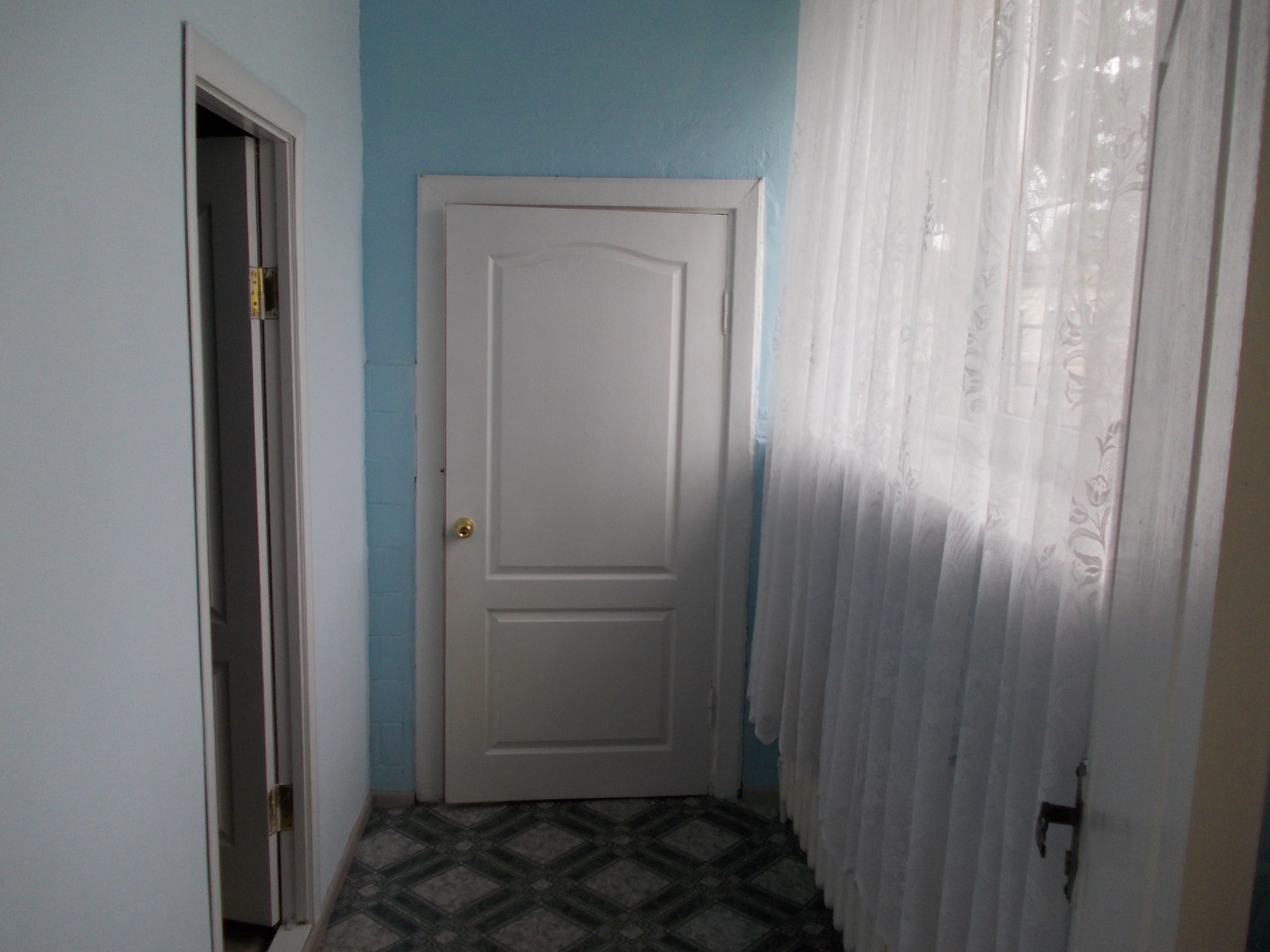 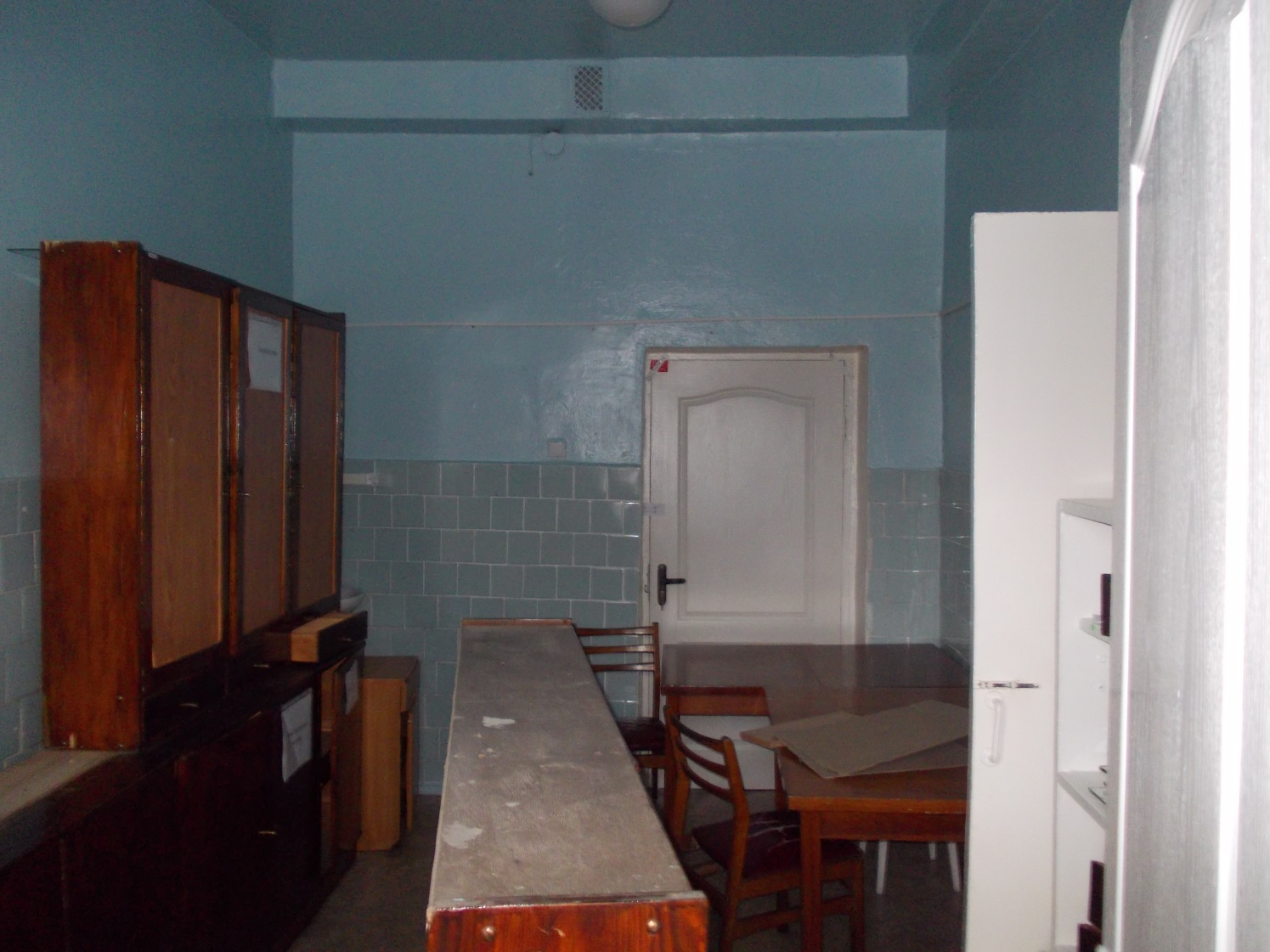 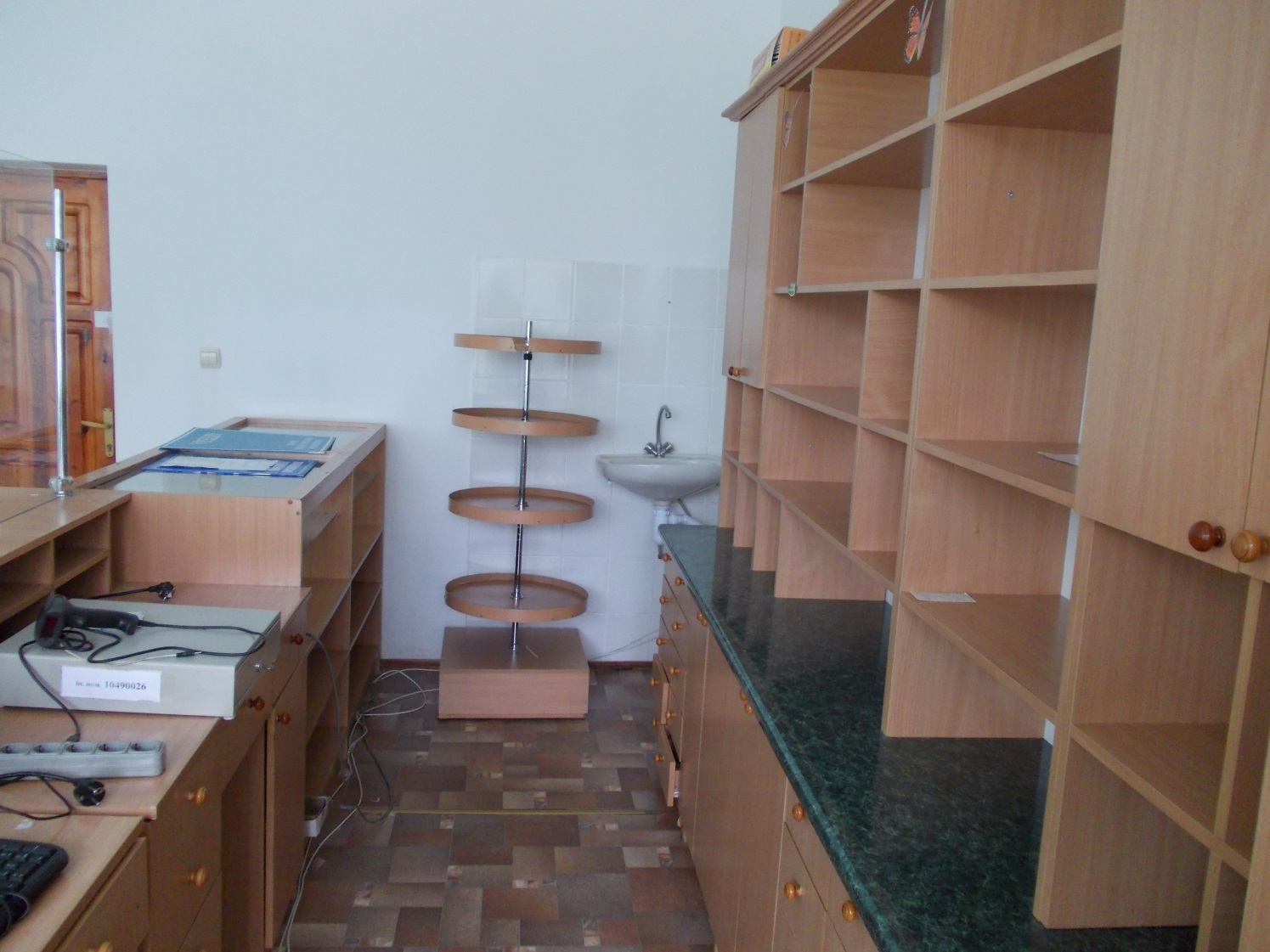 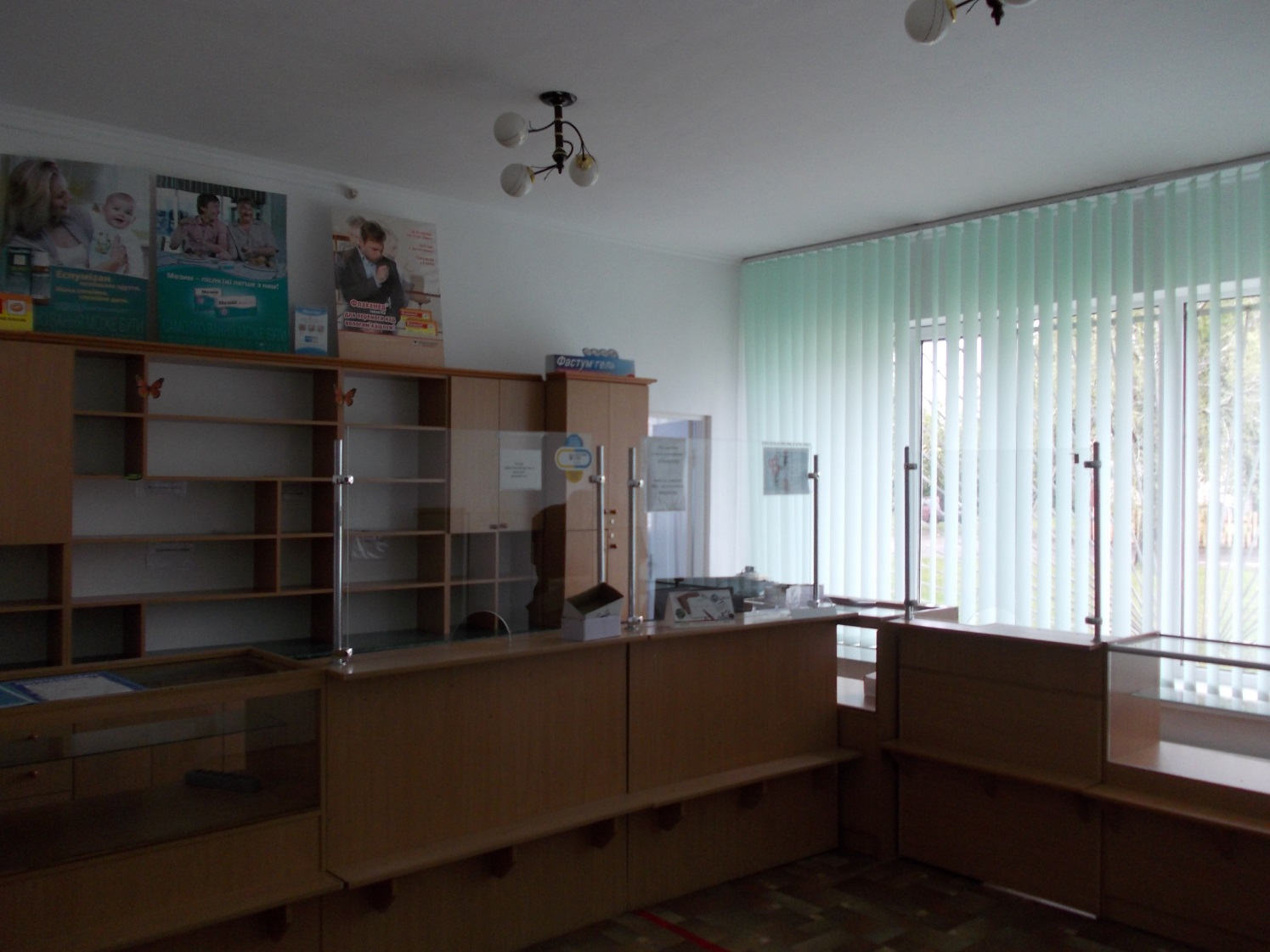 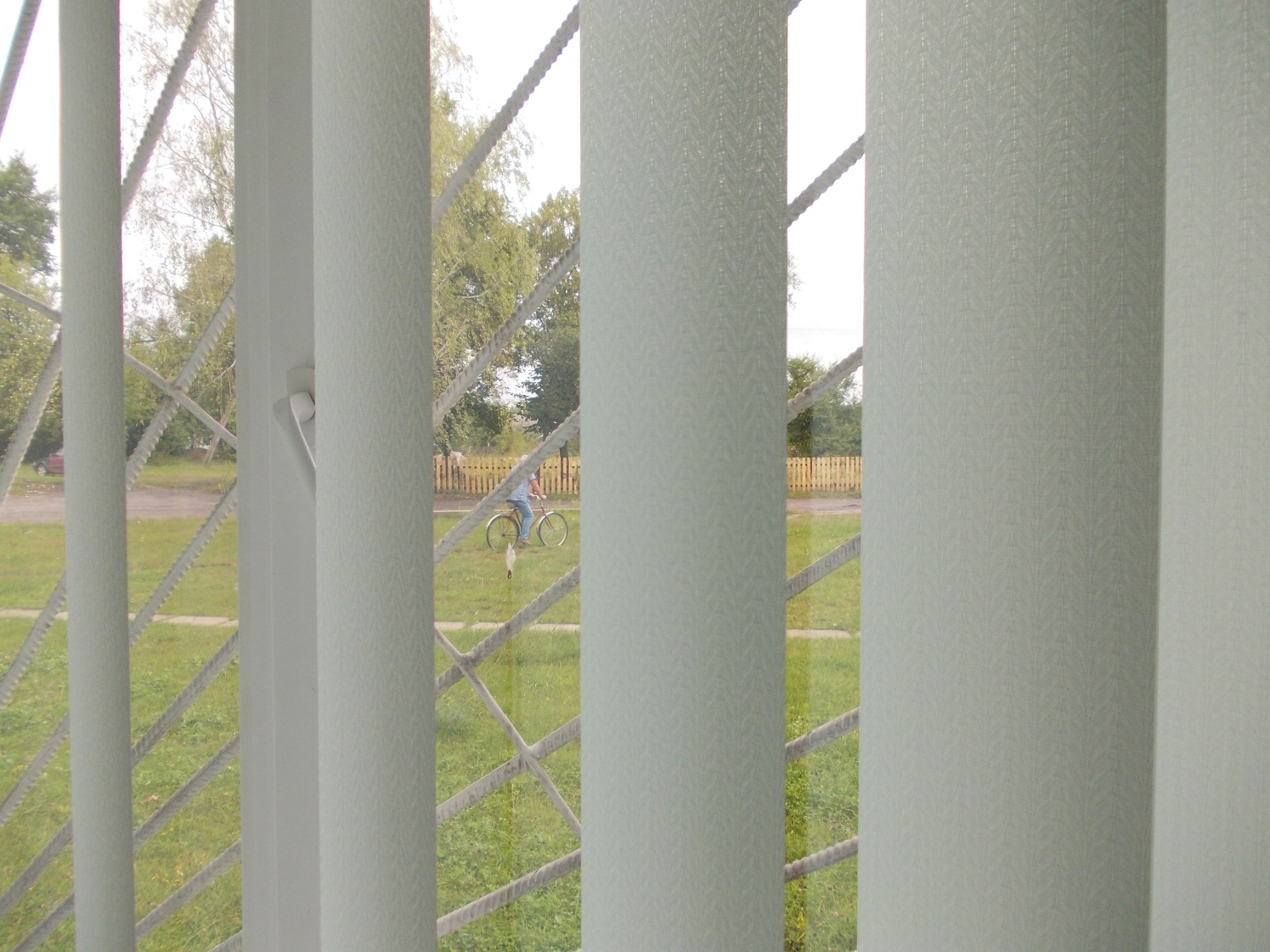 